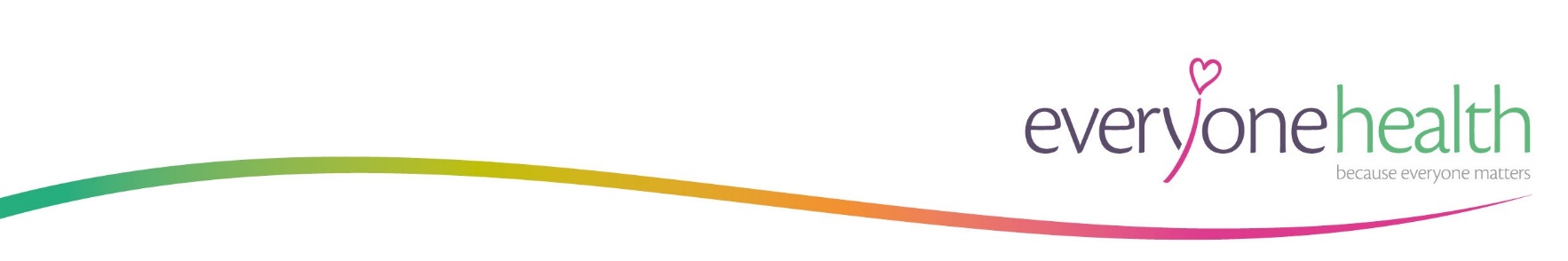 JOB DESCRIPTIONHealth Trainer (Eastern European Communities)MAIN PURPOSETo increase access for migrant communities to the Cambridgeshire and Peterborough Integrated Lifestyle service by providing an outreach one-to-one Health Trainer service focused in the areas that have experienced the greatest influx of migrants from Eastern European countries i.e. Peterborough and Fenland. To integrate with the wider Lifestyle service and build on existing links with other services and organisations.   Increase Eastern European migrant communities’ awareness of the Integrated Lifestyle service and the risks associated with an unhealthy lifestyle by delivering tailored health campaigns Embrace every contact opportunity to discuss the 4 lifestyle risk factors (diet, physical activity, tobacco and alcohol)Target lifestyle interventions to Eastern European migrants with increased risk factors.Develop work-based education/health and volunteer programmes for the Eastern European community, including developing a network of Eastern European health champions.  SUMMARY OF RESPONSIBILITIES AND DUTIES Provide individual personal support for Eastern European migrants to improve key lifestyle behaviours (diet, smoking, and physical activity) and where appropriate signpost to other relevant services. To be the main interface between the Integrated Lifestyle service and Eastern European community groups and organisations, ensuring shared learning, training and strong communication links.To deliver cultural awareness training to other colleagues within the Integrated Lifestyle serviceEnsure that Eastern European migrants have a sufficient profile amongst the wider Everyone Health team and that colleagues are routinely referring clients into the Eastern European Health Trainer service. To work as an ‘Eastern European champion’ within the organisation providing advice, support and guidance to colleagues within the organisationTo coordinate local health campaigns that are appropriately tailored to the Eastern European community, making use of social media and ensuring resources are translated and promoted.To ensure that health messages are included, and easily accessible to Eastern Europeans, on the Everyone Health lifestyle service website and information is distributed through appropriate social media mechanisms.To work with key local partners to engage individuals from Eastern European communities and to deliver alcohol prevention and early intervention work. To distribute and develop healthy lifestyle literature and messages in a format that is easily received and accessible to the target audience (e.g. older people, translated literature for non-English speaking residents, easy read etc.)Be accountable for the monitoring and achievement of service key performance indicators (KPIs) and other quality related targets. Keep accurate records and written reports, and ensure patient contact data is recorded in accordance with Everyone Health and Commissioner Policies, to ensure compliance with Information Governance and Data Protection in relation to client and patient information. Deliver outstanding patient care, demonstrating empathy, understanding, attention to detail, and a commitment to delivering a quality service.  Keep abreast of the holistic range of services available in the community by developing links with service providers and keeping up-to-date with service changes and developments, in order to appropriately signpost individuals to the service then need when they need themPERSON SPECIFICATION1. SKILLS & ABILITIES Be able to plan and manage own time and activities around the needs of individuals in the community to respond effectively to referralsTo be able to communicate in appropriate language i.e. Polish, Lithuanian, Latvian and to have the appropriate cultural awarenessAbility to keep accurate records of activity to provide data and monitoring information Effective numeracy and literacy skills  Emotionally sensitive and empathetic to members of the public who wish to improve their health, to be supportive and encouraging to people in difficult (sometimes frustrating) situationsValue and be respectful of other people – regardless of background or circumstances Have strong interpersonal and communication skillsBe flexible with good time management and planning skills Be interested in motivating and supporting both individuals and groups in community      based settings, and in the home2. KNOWLEDGE Knowledge of behaviour change and providing one-to-one lifestyle interventionsIn depth knowledge of local Eastern European communitiesKnowledge of the challenges to achieving health improvement amongst local vulnerable and deprived communities 3. EXPERIENCE Providing one-to-one lifestyle interventionsExperience of working with and engaging individuals and groups Experience of actively engaging with local communities Desirable - experience of health screening and delivering NHS health checks. Experience of using Microsoft programmes (Word and Excel)  Experience of team working Experience of managing a personal workload or caseload 4. QUALIFICATIONS Essential: GCSE Maths and English to at least Grade C, or equivalent.  Desirable: Recognised Health Trainer qualifications e.g. City & Guilds Level 3 Certificate for Health Trainers, or equivalent, or Royal Society of Public Health Level 2 Understanding Health Improvement or equivalent. If these are not held, the post holder will be supported in achieving Everyone Health’s accredited behaviour change training during their first year in post. 5. SPECIAL CONDITIONS Highly motivated self-starter with resilience, determination and the ability to see jobs through to completion. Role incorporates evening / weekend working, with variable levels of travel across Cambridgeshire and Peterborough, working in a variety of settings including primary care and community centres. Full UK Driving licence and access to a car for work- with ‘business purposes’ insurance. Evidence of a personal commitment to continuing professional development and to maintaining an up-to-date professional knowledge supporting the development of business within the company. This post involves working with vulnerable adults and as such the post holder will be required to apply for a disclosure of criminal records at an enhanced level (DBS).  6. SAFEGUARDING Everyone Health Ltd is committed to safeguarding and promoting the welfare of the adults, young people and children who use the services. All staff have a responsibility to report any identified concerns of abuse or exploitation through the appropriate route in line with the respective policies and procedures. 